DAV HZL SR. SEC. SCHOOL, DARIBATENTATIVE CO-CURRICULAR ACTIVITIES 2022-23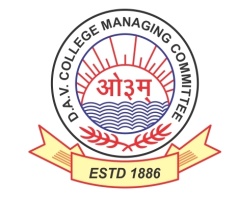 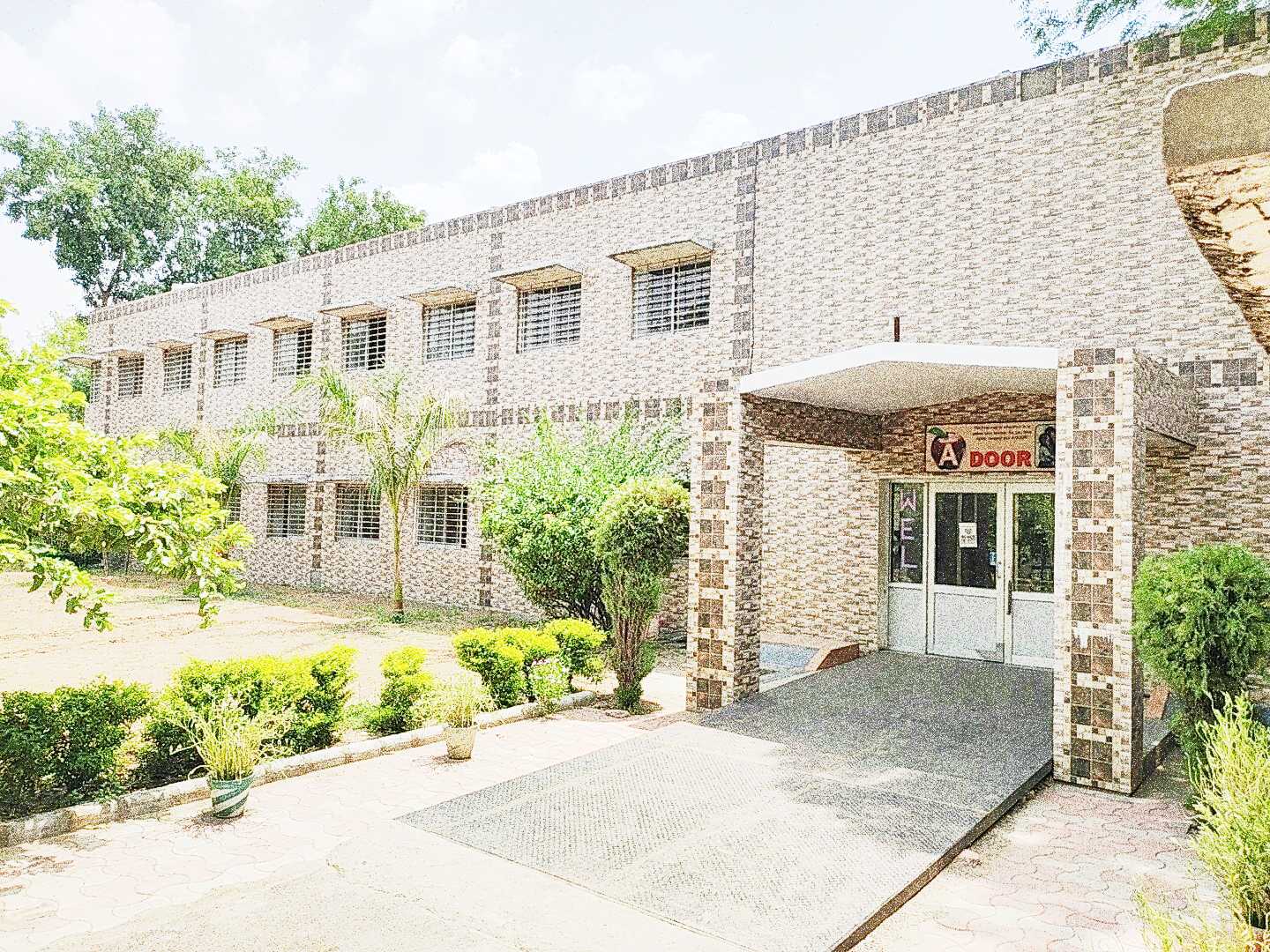 Address : Rajpura-Dariba, Distt. – Rajsamand (Raj.) 313211Contact : (02952)265130			Email : davhzl_dariba@yahoo.com						Website : www.davhzldariba.inDateClassesEvents15/04/23III TO VVI TO VIIIIX TO XII"Beaded Beauty: Exploring the Art of Beadwork"Quelling Art: Exploring Paper Filigree Techniques""Preserving Our Planet: An Environmental Power Point Presentation"29/04/23III TO VVI TO IX"Mastering English Eloquence""Quick Talk: English Extempore"10/05/23Annual function01/07/23III TO VIIArya samaj related movie07/07/23III TO VIIIIX TO XIITrees are poems that the earth writes upon the sky.”Plantation driveInter-house documentary  on exploring Dariba15/07/23III TO VVI TO IX"Script Scribbles: The English Handwriting Challenge"Hindi extempore18/07/23III TO XII"Crowning Moments: The Investiture Ceremony"28/07/23III TO VVI TO X"Articulate Ambitions: The English Speech Contest" Inter-house"Speak Up: The Power of Words"- English Debate Competition (Inter house English debate)19/08/23III TO X"Exploring Society: A Social Science Quiz"02/09/23III TO VVI TO XInter house Hindi speechInter house Hindi debate07/10/23III TO VVI TO VIIVIIIIX TO XIICartooning or Poster making Awareness towards CleanlinessRallyCommunity servicesInter house video making21/10/23III TO VVI TO VIIIInter-house Singing bhajan With musical instrumentShlok Manthan: Delving into the Depths of Sanskrit"04/11/23III TO XII"Sci-Quest: A Journey through the Wonders of Science"18/11/23"Fun Fair Showcase" Exhibition and Fete02/12/23III TO VVI TO IX"The Art of Expression: An English Monologue Competition""Act Out: An English Role play and Skit Competition"23/12/23III TO XII"Maths Mania Quiz"06/01/24III TO V"Mold Your Creativity" Clay Modelling20/01/24III TO V"Proudly Poetic: Celebrating Patriotism"English Poem Recitation27/01/24III TO V"Folded Wonders- Origami Scenery Contest"SubjectUT- IUT- IIEnglishThe Last Lesson, My Mother at Sixty Six, Notice WritingLost Spring ,Deep Water, Keeping Quiet ,A Thing of Beauty, The Third Level, The Tiger King, Formal/Informal Invitation and ReplyAccountancyCh. – 1 Ch. – 1 to 3EconomicsUnit – I National Income Unit- 3 & 4 Macro Economics Business St. Ch. – 1 to 2Ch. – 3, 4, 5Physical EducationUnit – I & IIUnit – III & IVSubjectMid Term Mid Term EnglishThe Last Lesson, Lost Spring, Deep Water, The Rattrap, My Mother at Sixty-Six, Keeping Quiet, A Thing of Beauty, The Third Level, The Tiger King,  Journey to the end of the Earth, The Enemy, Notice Writing, Formal/Informal Invitation and Reply, Letter WritingThe Last Lesson, Lost Spring, Deep Water, The Rattrap, My Mother at Sixty-Six, Keeping Quiet, A Thing of Beauty, The Third Level, The Tiger King,  Journey to the end of the Earth, The Enemy, Notice Writing, Formal/Informal Invitation and Reply, Letter WritingAccountancyUnit - I & IIUnit - I & IIEconomicsMacro Economics Complete Macro Economics Complete Business St. Ch. – 1 to 7Ch. – 1 to 7Physical Education Unit – I to VIUnit – I to VISubjectSubjectUT - IIIEnglishEnglishIndigo, Poets and Pancakes, A Roadside Stand, On the Face of It, Memories of Childhood, Article/ Report WritingAccountancyAccountancyUnit I, II & IIIEconomicsEconomicsUnit – 1 Indian Economy Business St. Business St. Ch. –8 to 10Physical EducationPhysical EducationUnit – VII & VIIISubjectPre Board and Final Term syllabus as per CBSEEnglishComplete course as per CBSE Board AccountancyComplete course as per CBSE BoardEconomicsComplete course as per CBSE BoardBusiness St. Complete course as per CBSE BoardPhysical Education Complete course as per CBSE BoardExam TENTATIVE DATES OF EXAM UT- IFirst week of May , 2023UT- IIFirst week of August, 2023MID – TERMMid September , 2023UT – III Last Week of November, 2023Pre Board – I2nd- 3rd week of DecemberPre Board – IIThird Week of January, 2024Final TermThird  Week of February, 2024